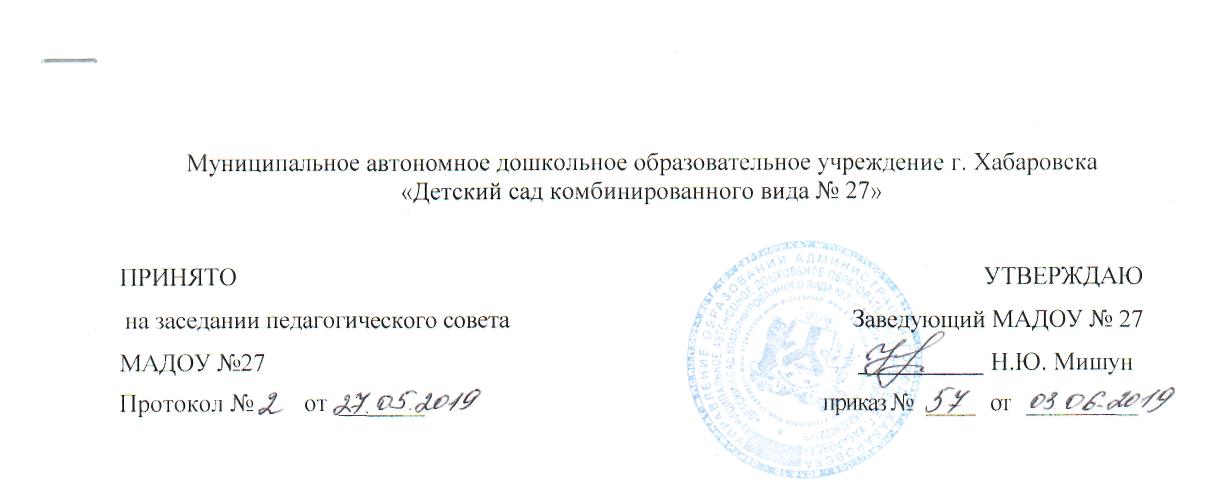 Положение 
«О консультативном пункте»(по оказанию консультативной помощи родителям (законным представителям), воспитывающим детей, не посещающих дошкольное образовательное учреждение)МАДОУ № 271. Общие положения1.1. Настоящее положение, разработанное в соответствии с Федеральным законом от 29.12.2012 № 273-ФЗ «Об образовании в Российской Федерации», письмом Минобрнауки России от 31.01.2008 № 03-133 «О внедрении различных моделей обеспечения равных стартовых возможностей получения общего образования для детей из разных социальных групп и слоев населения», регламентирует деятельность консультативного пункта для родителей (законных представителей) и их детей в возрасте от одного года до семи лет, не посещающих дошкольные образовательные учреждения (далее – ДОУ).2. Цели, задачи и принципы работы консультативного пункта2.1.	Основные цели создания консультативного пункта:
– обеспечение доступности дошкольного образования;– выравнивание стартовых возможностей детей, не посещающих ДОУ, при поступлении в школу;– обеспечение единства и преемственности семейного и дошкольного воспитания;– повышение педагогической компетентности родителей (законных представителей), воспитывающих детей дошкольного возраста на дому, в т. ч. детей с ограниченными возможностями здоровья.2.2.	Основные задачи консультативного пункта:– оказание консультативной помощи родителям (законным представителям) и повышение их психологической компетентности в вопросах воспитания, обучения и развития ребенка;– диагностика особенностей развития интеллектуальной, эмоциональной и волевой сфер детей;– оказание дошкольникам содействия в социализации;– обеспечение успешной адаптации детей при поступлении в ДОУ или школу;– информирование родителей (законных представителей) об учреждениях системы образования,которые могут оказать квалифицированную помощь ребенку в соответствии с его индивидуальными особенностями.2.3.	Принципы деятельности консультативного пункта:– личностно-ориентированный подход к работе с детьми и родителями (законными представителями);– сотрудничество субъектов социально-педагогического пространства;– открытость системы воспитания.3. Организация деятельности и основные формы работы психолого-педагогическогоконсультативного пунктаКонсультативный пункт на базе ДОУ открывается на основании приказа заведующего ДОУ.Организация консультативной и психолого-педагогической помощи родителям (законным представителям) строится на основе их взаимодействия с воспитателем, учителем- логопедом и другими специалистами. Консультирование родителей (законных представителей) может проводиться одним или несколькими специалистами одновременно.3.3.	Количество специалистов, привлекаемых к психолого-педагогической работе в
консультативном пункте, определяется исходя из кадрового состава ДОУ.Координирует деятельность консультативного пункта старший воспитатель на основании приказа заведующего ДОУ.Формы работы психолого-педагогического консультативного пункта: – очные консультации для родителей (законных представителей);– коррекционно-развивающие занятия с ребенком в присутствии родителей (законных представителей);– совместные занятия с родителями и их детьми с целью обучения способам взаимодействия с ребенком;– мастер-классы, тренинги, практические семинары для родителей (законных представителей) с привлечением специалистов ДОУ (согласно утвержденному графику ежемесячно).3.6.	Консультативный пункт работает один раз в неделю согласно расписанию, утвержденному заведующим ДОУ.4. Документация консультативного пунктаВедение документации консультативного пункта выделяется в отдельное делопроизводство.Перечень документации консультативного пункта:– план проведения образовательной деятельности с детьми и родителями (законными представителями), который разрабатывается специалистами ДОУ на учебный год и утверждается его руководителем. В течение учебного года по требованию родителей (законных представителей) в документ могут вноситься изменения;– годовой отчет о результативности работы;– журнал работы консультативного пункта, который ведется заместителем заведующего по ВМР;– журнал посещаемости консультаций, мастер-классов, тренингов;– график работы консультативного пункта;– договор между родителем (законным представителем) и заведующим ДОУ;– банк данных детей, не охваченным дошкольным образованием.5. Прочие положения5.1. За получение консультативных услуг плата с родителей (законных представителей) не взимается.5.2. Результативность работы консультативного пункта определяется отзывами родителей и наличием в ДОУ методического материала.Для работы с детьми и родителями (законными представителями) используется учебно-материальная база ДОУ.Контролирует деятельность консультативного пункта заведующий ДОУ.